Warum ist Yukon so ein wunderbarer Therapeut für die Seele?Er nimmt jeden Menschen so an, wie er ist.Er gibt Liebe.Er hört zu.Er ist schön kuschelig und warm.Er lässt Berührung zu.Er ist ruhig und erzählt nichts weiter.Die Spaziergänge in der Natur, läßt uns Menschen zur Ruhe kommen.Wenn jemand weint, nimmt er Anteil.Wenn jemand lacht, nimmt er Anteil.Und noch so viel mehr, probiere es einfach aus.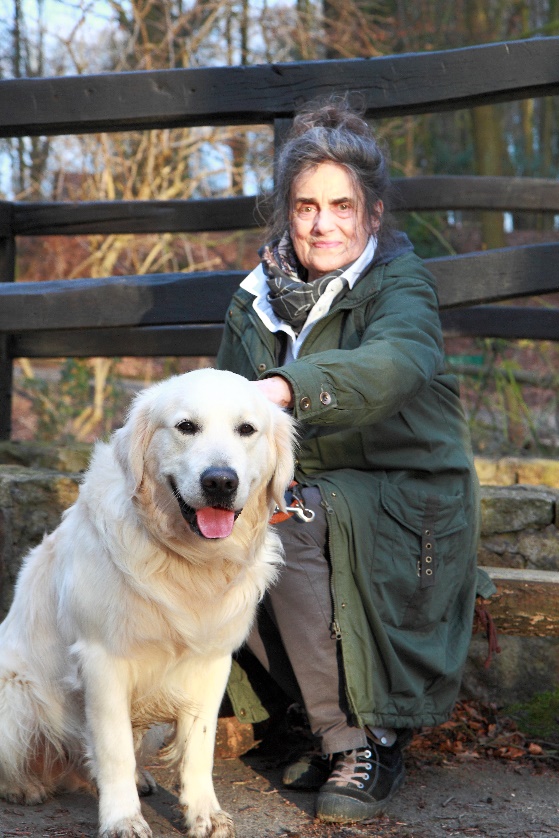 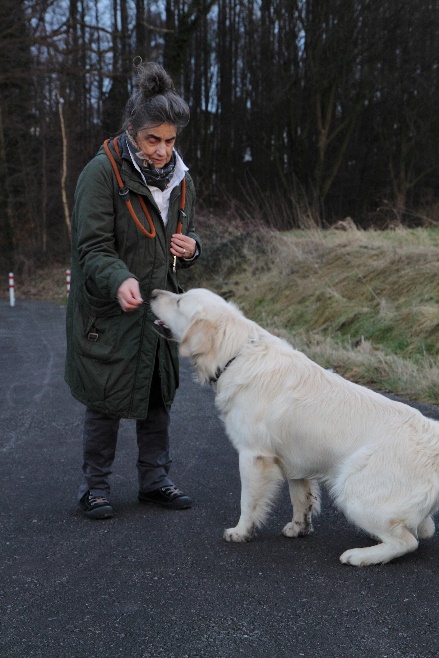 Sie hatte ihre Angst vor Hunden verloren, durch Yukon.,